附件3：职务聘书和工作表现评定告知函模板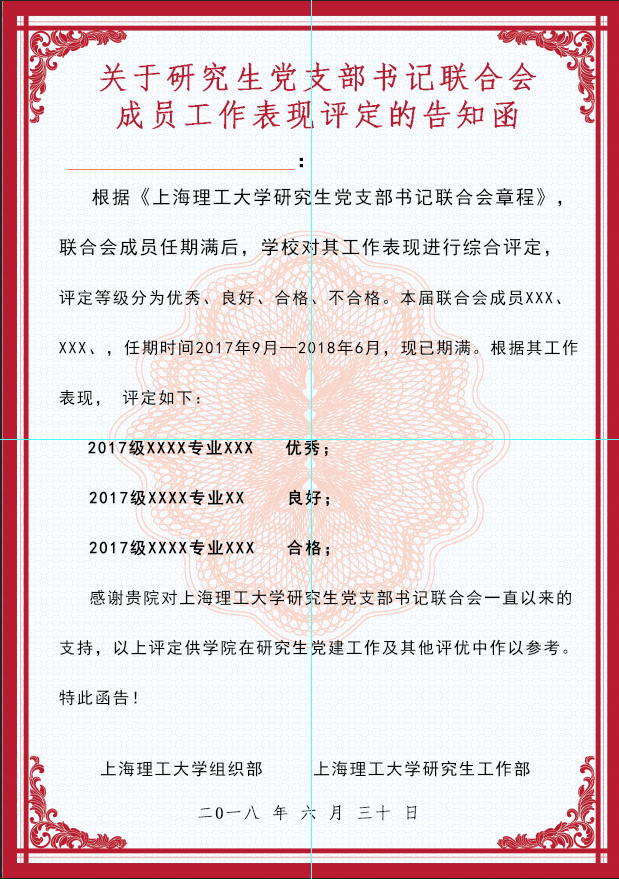 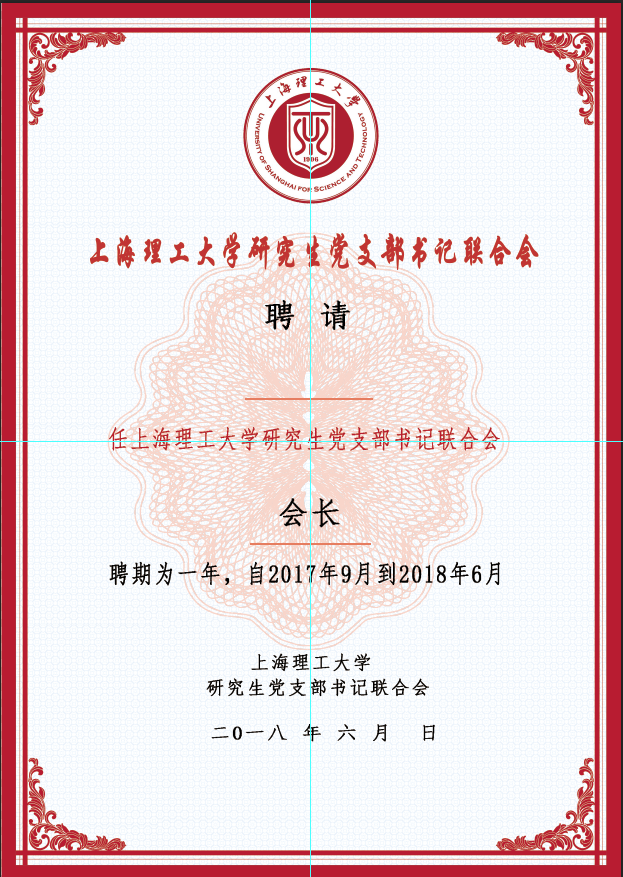 